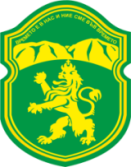 ОБЩИНА  КАРЛОВОДОПРЕДСЕДАТЕЛЯ НА ОБЩИНСКИ СЪВЕТ КАРЛОВОГ-Н  ДОНЬО ТОДОРОВДОКЛАДНА ЗАПИСКАот д-р Емил КабаивановКмет на Община КарловоОтносно: Приемане на Наредба за изменение и допълнение на Наредбата за определянето и администрирането на местните такси и цени на услуги на територията на Община Карлово.   УВАЖАЕМИ ГОСПОДИН ПРЕДСЕДАТЕЛ,               УВАЖАЕМИ ГОСПОЖИ И ГОСПОДА ОБЩИНСКИ СЪВЕТНИЦИ,          	Причините налагащи изменение на Наредбата за определянето и администрирането на местните такси и цени на услуги на територията на Община Карлово, са: На първо място, на 19 септември 2023 г. в бр. 80 на Държавен вестник, е обнародван Закон за изменение и допълнение на Закона за електронното управление. Последният е част от пакета закони, свързани с Националния план за възстановяване и устойчивост, чиято цел е да способства за икономическото и социалното възстановяване от кризата, породена от COVID-19 пандемията.Закона за електронното управление  въвежда изрично задължение за предоставяне на електронни административни услуги с по-ниска такса от предоставянето на същата услуга на гише, като по този начин съществено ще се ускори процесът по развитието на електронното управление с реални ползи за потребителите на услугите, както и за административните органи, които ги предоставят.На второ място, с Решение № 84, взето с протокол № 7, от заседание на Общински съвет – Карлово проведено на 08.02.2024 год. за управление на Исторически музей – гр. Карлово е предоставена сграда – паметник на културата „Куршум джамия“. С оглед на което е необходимо създаване на нова услуга и определяне на такса за същата, която ще стане част от останалите туристически услуги предлагани на територията на община Карлово. С предлаганите изменения се цели повишаване на приходите, които допринасят за устойчивото развитие на туризма на територията на Община Карлово, както и подобряване на туристическата инфраструктура и развитие на съществуващите туристически атракции и създаване на нови такива.	Друга причина налагаща предприемането на изменение на горецитираната наредба, това е икономическото състояние в държавата, високият процент на инфлация, ръстът на всички видове стоки и услуги не само у нас, но и в Европейския съюз. Както и факта, че таксите, които Община Карлово събира на основание чл.72 от Закона за местни данъци и такси, за ползване на тротоари и места, върху които са организирани пазари, открити и закрити, както и терени с друго предназначение, които са общинска собственост, са относими към конкретната хипотеза, изложена в чл. 3, ал. 5, т. 2 от Закона за данък добавена стойност. Налице са облагаеми доставки и тъй като общината е регистрирано по ЗДДС лице, тя следва да начислява данък в размер на 20 %. Това е и другата причината за увеличаването на конкретните такси.На следващо място, С Решение № 66/22.02.2011 г. на Министъра на околната среда и водите, на Община Карлово е предоставено безвъзмездно за управление и ползване находище на минерална вода-изключителна държавна собственост - „Баня“, община Карлово, обл. Пловдив  за срок от 25 години. В изпълнение на  т. 3.1 от горецитираното решение и с оглед стопанисване на находището, Община Карлово проведе  проучване на находището, в резултат на което със Заповед № РД-602/25.08.2015 г. на Министъра на околната среда и водите са утвърдени експлоатационните ресурси  на находище „Баня“ – 35,31 л/сек, както и технически възможния дебит на водовземните съоръжения, а именно:КЕИ „Централен каптаж” и Сондаж № 1 „Кокалче” -12,85 л/сек, КЕИ „Женско банче” – 1,75  л/сек, КЕИ „Мъжко банче” – 0,72 л/сек, 
Сондаж „В” – 3,22 л/сек, Сондаж „Г” – 7,28, Сондаж „Българска роза” – 7,09 л/сек, Сондаж „А” – 2,4 л/сек.Сондаж 12, находище на минерална вода „Климент“, община Карлово - изготвено е хидрогеоложко проучване, в резултат на проведените проучвания е издадена Заповед №696 от 05.07.2021 г. на Министъра на околната среда и водите за находището са утвърдени на експлоатационните ресурси и технически възможния дебит на водовземното съоръжение.Технически възможен дебит на водовземното съоръжение: самоизлив-   2,28 л/сек, температура – 30 градуса;Минералната вода не e подходяща за ежедневна употреба за питейни цели поради повишено съдържание на флуор  (установена стойност 5,28 mg/l, при стойност на допуск 1,5).На основание §133, ал 9 т.1 от Преходните и заключителни разпоредби към Закона за изменение на Закона за водите /обн. ДВ, бр. 61  от  2010 г./ с решение № 391, взето с протокол № 13 от 29.09.2016 г. общински съвет Карлово прие тарифа за таксите за водовземане от минерална вода на територията на Община Карлово, изменена с решение № 807, взето с протокол № 30 от 30.11.2017 год. 	                Размерът на таксата не може да бъде строго фиксиран.  Определя се на база разрешения обем вода и температурата на минералната вода  в зависимост от целите на водовземане. Предвид на което е целесъобразно размерът на таксата да се определя по формула с включване на определени показатели.           Предвид гореизложеното и с цел задоволяване на обществените потребности, предлагам Общинският съвет да приеме следните:РЕШЕНИЯ:На основание чл. 21, ал. 1, т. 7 от Закона за местното самоуправление и местната администрация, чл. 6, ал. 2 от Закона за местните данъци и такси и във връзка с чл. 21, ал. 2 от Закона за местното самоуправление и местната администрация  Общинският съвет приема Наредба за изменение и допълнение на Наредбата за определянето и администрирането на местните такси и цени на услуги на територията на Община Карлово, както следва:§1. Чл.39, ал.4,т.2 се изменя както следва:	 „ 2. Цените на електронните услуги се заплащат с намаление 10 % от цената на услугата на гише, като намалението не може да надвишава двадесет лева“.	§2. В Глава Втора се създава Раздел IX “Такса за водовземане от минерална вода на територията на община Карлово.” с нови чл. 48 до 55:„РАЗДЕЛ IXТакса за водовземане от минерална вода на територията на община КарловоЧл. 48. (1) Таксите за водовземане от минерални води се определят на база разрешения обем вода и температурата на минералната вода  в зависимост от целите на водовземане.(2) Таксите за водовземане от минерални води за разрешително, издадено от кмета на общината се превеждат по сметка на Община Карлово, публикувана на интернет страницата на общината.Чл. 49. (1) Отнетият при водовземането обем вода се измерва посредством отговарящи на нормативните изисквания измервателни устройства.(2) За всяка от целите на ползване на минералната вода се поставя отделно измервателно устройство. Възможността минералната вода да се ползва с конкретен или с повече от един вид ползване, се доказва от ползвателя с наличие на отделна инсталация в захранвания обект, за всеки конкретен вид ползване на водата.(3) В случаите на повреда или несертифициране на измервателните устройства, за изчисляване на таксата за водовземане се вземат разрешените в разрешителното количества.(4) В случаите, в които не са монтирани водомерни устройства за разделно измерване на използваните води или водопроводните инсталации на захранвания обект не осигуряват разделно захранване по видове цели или при техническа невъзможност за монтиране, поддръжка и контрол на измервателни устройства за водовземане на минерални води, за които се дължат такси с различен размер, таксата за общото използвано количество се изчислява на базата на най-високата стойност по тарифата за разрешеното водовземане.Чл. 50. (1) Ежегодно до 31-ви януари на следващата година, титулярите на разрешителни, включително на комплексни разрешителни, издадени по реда на Закона за опазване на околната среда, представят информация в Общината за изчисляване на дължимата такса по образец (Декларация по чл.194б от ЗВ), утвърден от министъра на околната среда и водите и обявен на интернет страниците на басейновите дирекции, на Министерството на околната среда и водите и на община Карлово.(2) Образецът по ал.1 съдържа данните съгласно показателите, определени в разрешителното и размерът, определен в глава втора на настоящата тарифа. (3) В срок до 1 (един) месец от получаване на данните по ал.1 кметът на общината или упълномощено от него лице извършва проверка на информацията и съответствието й с резултатите от собствения мониторинг, показанията на измервателните устройства и резултатите от извършения през годината контрол.(4) При съответствие на информацията по ал.1 кметът на общината уведомява писмено титуляра на разрешителното за размера на дължимата такса, срока за заплащането й и сметката, по която таксата следва да бъде заплатена. (5) При несъответствие на параметрите, по които е определен размерът на таксата, кметът на общината назначава нарочна проверка за установяване на обстоятелствата и определяне размера на дължимата такса. В проверката участват представител на Басейнова дирекция Източнобеломорски район и представители на общинска администрация Карлово.Чл. 51. Таксата за водовземане от минерални води се определя на база разрешения обем вода, температурата на минералната вода и в зависимост от целите на водовземане по следната формула: Т = Е x W ,  където:Т - размерът на дължимата годишна такса - лева;Е - единичният размер на таксата в зависимост от целта, за която ще бъде ползвана черпената вода,  съгласно таблицата по чл.6 –  лв./куб. м;W - размерът на разрешения годишен воден  обем - куб. м.Чл. 52. Единичният размер на таксата за водовземане от минерални води се определя съгласно таблица приложение 9.Чл. 53. (1) Таксите за водовземане са годишни и се заплащат от титулярите на разрешителни не по-късно от 31-ви март на следващата година на касата или по банковата сметка на Община Карлово.(2) В случай, че таксата по ал. 1 се внася по банкова сметка на общината текущо на няколко вноски в рамките на годината, титулярът на разрешителното прави изравнителна вноска до 31-ви март на следващата година и представя пред кмета на общината справка за направените вноски и копие на платежните документи, доказващи извършването на плащанията.(3) В платежните документи за превода на сумите по съответната банкова сметка задължително се изписва: номерът на разрешителното; периодът, за който се внася таксата; основанието за плащане (видът на таксата) и че таксата е по Закона за водите. (4) Прекратяване действието на разрешителното при изрично заявен отказ от титуляря на разрешителното се извършва след плащане на дължимите такси по настоящата тарифа.Чл. 54. Лицата, поискали издаване на разрешително и титулярите на  разрешителни заплащат дължимите такси независимо от етапа, на който се намира процедурата за изменение, продължаване на срока или преиздаване на разрешителното.Чл. 55 За събиране на таксите по Тарифата се прилагат съответните разпоредби на Данъчно процесуалния кодекс и Закона за местни данъци и такси.§3. Досегашните чл. 48, 49, 50, 51, 52, 53, 54, 55, 56 и 57 стават съответно чл. 56, 57, 58, 59, 60, 61, 62, 63, 64 и 65.§4. В новия чл.60 думите „по чл.49, ал.3“ се заменят с думите „по чл.57, ал.3“.§5. В  „Преходни и заключителни разпоредби“ се създава нов параграф 2, т.1, т.2 и т. 1 :„ § 2. По смисъла на раздел IX от тази наредба целите на ползване на водата са:1. "Питейно-битово водоснабдяване" - когато черпената вода се използва за пиене, приготвяне на храна и други битови цели или за производство на хранителни, лекарствени или козметични продукти или вещества, предназначени за консумация от човека, в случай че качеството на водата може да окаже влияние върху качеството на крайните продукти.2. „Водоползване за лечебни цели” водоползване, когато минералните води се ползват в заведение, регистрирано по Закона за лечебните заведения, или в обект към такова заведение.3. „Други цели” - когато черпената вода се използва за всички други цели извън изрично посочените в т. 1 и т.2  и за осигуряване и поддържане на противопожарен резерв. В "други цели" не се включва бутилиране на натурална минерална вода и/или газирани и други напитки, в състава на които се включва минерална вода.§ 6.  В Приложение № 1 “Tакси за категоризиране на туристически обекти и такси за ползване на пазари, тържища, тротоари, площади, улични платна, панаири и терени с друго предназначение”, се правят следните изменения и допълнения:Точка 68, се изменя както следва:Точка 69, се изменя както следва:Точка 70, се изменя както следва:Точка 71, се изменя както следва:Точка 72, се изменя както следва:Точка 73, се изменя както следва:Точка 74, се изменя както следва:Точка 75, се изменя както следва:Точка 76, се изменя както следва:Точка 77, се изменя както следва:Точка 78, се изменя както следва:Точка 79, се изменя както следва:Точка 80, се изменя както следва:Точка 81, се изменя както следва:Точка 82, се изменя както следва:Точка 83, се изменя както следва:Точка 84, се изменя както следва:Точка 85, се изменя както следва:Точка 86, се изменя както следва:Точка 87, се изменя както следва:Точка 88, се изменя както следва:Точка 89, се изменя както следва: Точка 90, се изменя както следва:Точка 91, се изменя както следва:Точка 92, се изменя както следва:Точка 93, се изменя както следва:Точка 94, се изменя както следва:Точка 95, се изменя както следва:Точка 96, се изменя както следва:Точка 97, се изменя както следва:Точка 98, се изменя както следва: Точка 99 се отменя.Точка 100, се изменя както следва:Точка 101, се изменя както следва:Точка 102, се изменя както следва:Точка 103, се изменя както следва:Точка 104, се изменя както следва:Точка 105, се изменя както следва:Точка 106, се изменя както следва: Точка 107, се изменя както следва:Точка 108, се изменя както следва:Точка 109, се изменя както следва:Точка 110, се изменя както следва:Точка 111, се изменя както следва:Точка 112, се изменя както следва:Точка 113, се изменя както следва:Точка 114, се изменя както следва:Точка 115, се изменя както следва:Създава се нова точка 116:Създава се нова точка 117:§7. В приложение 3 „Такси за технически услуги“, се правят следните изменения и допълнения:Точка 14, се изменя както следва:Точка 15, се изменя както следва:Точка 17, се изменя както следва:Точка 19, се изменя както следва:Точка 20, се изменя както следва:Точка 21, се изменя както следва:Точка 25, се изменя както следва:Точка 27, се изменя както следва:Точка 28, се изменя както следва:Точка 30, се изменя както следва:Точка 31, се изменя както следва:Точка 34, се изменя както следва:Точка 35, се изменя както следва:Точка 36, се изменя както следва:Точка 37, се изменя както следва:Точка 38, се изменя както следва:Точка 39, се изменя както следва:Точка 40, се изменя както следва:Точка 42, се изменя както следва:Точка 43 се отменя.Точка 44, се изменя както следва:Точка 45, се изменя както следва:Точка 46, се изменя както следва:Точка 47 се изменя както следва:Точка 49, се изменя както следва:Точка 50, се изменя както следва:Точка 51, се изменя както следва:Точка 52, се изменя както следва:Точка 53, се изменя както следва:Точка 54, се изменя както следва:Точка 55, се изменя както следва:Точка 56, се изменя както следва:Точка 58 се отменя.Създава се нова точка 61:Създава се нова точка 62:Създава се нова точка 63:Създава се нова точка 64:Създава се нова точка 65:Създава се нова точка 66:Създава се нова точка 67:§8.  В приложение 4, Раздел „Такси за административни услуги“, се правят следните изменения и допълнения:Точка 12, се изменя както следва:Точка 13, се изменя както следва:Точка 14, се изменя както следва:Точка 17, се изменя както следва:Точка 22, се изменя както следва:Точка 23, се изменя както следва:Точка 26, се изменя както следва:Точка 28, се изменя както следва:Точка 36, се изменя по следния начин:§9. В приложение 6 „Такси за обреди, ритуали и гробни места“, точка 13 се изменя по следния начин:§10. В приложение 7 „Цени на услуги и права, предоставени от администрацията на Oбщина Kарлово на физически и юридически лица по данъчно – осигурителен процесуален кодекс, закон за местните данъци и такси   и не  регламентирани със закон“, се правят следните изменения и допълнения:Точка 26, се изменя по следния начин:Точка 27, се изменя по следния начин:Точка 27a, се изменя по следния начин:Създава се нова точка 30а:Създава се нова точка 30б:Създава се нова точка 30в:Създава се нова точка 30г:Създава се нова точка 36a:Създава се нова точка 36б:Създава се нова точка 36в:Създава се нова точка 36г:Създава се нова точка 51а:Създава се нова точка 51б:Точка 52, се изменя по следния начин:Създава се нова точка 52a:Точка 53, се изменя по следния начин:Създава се нова точка 53в:Създава се нова точка 85а:Създава се нова точка 85б:Създава се нова точка 85в:§11.  Създава се ново приложение 9 „Единичен размер на такса за водовземане от минерални води“ВНОСИТЕЛ:КМЕТ НА ОБЩИНА КАРЛОВОД-Р ЕМИЛ КАБАИВАНОВСъгласували:Изготвил:Наименование на услугатаНеобходими документиСрокЦена68.Такса за ползване на тротоари, площади, ул. платна и др. терени за търговска дейност - І зона за 1 ден Заявление по образец до Кмета на Общината1 ден4,00 лв./кв. м.69.Такса за ползване на тротоари, площади, ул. платна и др. терени за търговска дейност -  І зона на месецЗаявление по образец до Кмета на Общината1 месец24,00 лв./кв. м. 70. Такса за ползване на тротоари, площади, ул. платна и др. терени за търговска дейност-ІІ зона за 1 денЗаявление по образец до Кмета на Общината1 ден3,00 лв./кв. м71. Такса за ползване на тротоари, площади, ул. платна и др. терени за търговска дейност -ІІ зона на месецЗаявление по образец до Кмета на Общината1 месец19,50 лв./кв.м.72.  Такса за ползване на тротоари, площади, ул. платна и др. терени за търговска дейност  - ІІІ зона на месецЗаявление по образец до Кмета на Общината1 месец15,00 лв./кв.м.73. Такса за ползване на тротоари, площади, ул. платна и др. терени за търговска дейност  -ІІІ зона за 1 денЗаявление по образец до Кмета на Общината1 ден2,00 лв./кв. м74. Такса за ползване на търг. площ прилежаща към ЗХР І зона за месец от 0 до 10 кв. м.Заявление по образец до Кмета на Общината1 месец15,00 лв.75.Такса за ползване на търговска площ прилежаща към ЗХР І зона за месецот 10 до 30 кв. м.Заявление по образец до Кмета на Общината1 месец105,00 лв.76.Такса за ползване на търговска площ прилежаща към ЗХР І зона от 10 до 30 кв. м за всеки кв. м. над 10 кв. м. на месец Заявление по образец до Кмета на Общината1 месец4,50 лв.77.Такса за ползване на търговска площ прилежаща към  ЗХР      І зона  за  месец  над          30 кв. мЗаявление по образец до Кмета на Общината1 месец225,00 лв.78.Такса за ползване на търговска площ прилежаща към ЗХР І зона за месец над 30 кв. м за всеки кв. м. над  30 кв. м. на месецЗаявление по образец до Кмета на Общината1 месец3,00 лв.79. Такса за ползване на търговска площ прилежаща към ЗХР ІI зона за месец от 0 до   10 кв. м.Заявление по образец до Кмета на Общината1 месец9,00 лв.80. Такса за ползване на търговска площ прилежаща към ЗХР ІI зона за месец от 10 до 30 кв. м.Заявление по образец до Кмета на Общината1 месец60,00 лв.81. Такса за ползване на търговска площ прилежаща към ЗХР IІ зона за месец от 10 до 30 кв. м. за всеки кв. м. над 10 кв. м. на месецЗаявление по образец до Кмета на Общината1 месец3,00 лв.82. Такса за ползване на търговска площ прилежаща  към  ЗХР      ІI зона  за  месец  над  30 кв. мЗаявление по образец до Кмета на Общината1 месец150,00 лв.83.Такса за ползване на търговска площ прилежаща към ЗХР II зона  над 30 кв. м. за всеки кв. м. над 30 кв. м. на месецЗаявление по образец до Кмета на Общината1 месец1,50 лв.84. Такса за ползване на търговска площ прилежаща към ЗХР ІII зона за месец от 0 до   10 м. кв. Заявление по образец до Кмета на Общината1 месец6,00 лв.85. Такса за ползване на търговска площ прилежаща към ЗХР ІII зона за месец от 10 до 30 кв. м.Заявление по образец до Кмета на Общината1 месец45,00 лв.86.Такса за ползване на търговска площ прилежаща към ЗХР ІII зона за м. от 10 до 30 кв. за всеки кв. м. над  10 кв. м. на месецЗаявление по образец до Кмета на Общината1 месец3,00 лв.87. Такса за ползване на търговска площ прилежаща към ЗХР   ІII зона  за  месец  над          30 кв. мЗаявление по образец до Кмета на Общината1 месец90,00 лв.88.Такса за ползване на търговска площ прилежаща към ЗХР   ІII зона за месец над          30 кв. м за всеки кв. м. над 30 кв. м. на месецЗаявление по образец до Кмета на Общината1 месец1,50 лв.89. Такса за ползване на маса за един ден на зеленчуков пазарЗаявление по образец до Кмета на Общината1 ден4,50 лв.90. Такса за ползване на пазар от производители с цел търговия - кола впряг с добитъкЗаявление по образец до Кмета на Общината1 ден7,50 лв.91.Такса за ползване на пазари от производители с цел търговия - с лек автомобилЗаявление по образец до Кмета на Общината1 ден10,00 лв.92.Такса за ползване на пазари от производители с цел търговия - товарарен автомобил или ремаркеЗаявление по образец до Кмета на Общината1 ден15,00 лв.93.Издаване на разрешително за ползване на места за продажба на  стоки       /панаири, събори/Заявление по образец до Кмета на Общината1 ден4,50 лв./кв. м.94. Такса за ползване на места, върху които са организирани панорами, концерти, стрелбища, цирк и др.Заявление по образец до Кмета на Общината1 ден3,00 лв./ кв.м.95.Регистрация на търговски обектиЗаявление по образец до Кмета на Общината14 днибезплатно96.Издаване на други непосочени удостоверенияЗаявление по образец до Кмета на Общината1 ден3,00 лв.97.Такса месечен абонамент за ползване на место от 3 до 6 кв. м на специализиран пазарЗаявление по образец до Кмета на Общината1 месец15,00 лв.98.Такса месечен абонамент за ползване на место над 6 кв. м на специализиран пазарЗаявление по образец до Кмета на Общината1 месец22,50 лв.100.Такса за продажба на животни и риба – на кв.м заемана площ на денЗаявление по образец до Кмета на Общината1 ден2,00 лв.101.Такса за ползване на терени ПОС за паркоместа от 15 кв. мЗаявление по образец до Кмета на Общината1 месец75,00 лв.102.Уведомление за вписване на търговски обект в инф. рег. “Търговска дейност в стационарни и преместваеми обектиЗаявление по образец до Кмета на Общината14 днибезплатно103.Уведомление за вписване на търговски обект в инф. регистър “Търг. дейност в обекти за открито"Заявление по образец до Кмета на Общината7 днибезплатно104. Уведомление за вписване на търг. обект в инф. регистър „Търговска дейност в обекти с ненормирано работно време"Заявление по образец до Кмета на Общината1 месецбезплатно.105. Такса за ползване на общински терени за преместваеми съоръжения 1-ва зонаЗаявление по образец до Кмета на Общината1 месец7,50 лв./кв.м.106. Такса за ползване на общински терени за преместваеми съоръжения 2-ра зонаЗаявление по образец до Кмета на Общината1 месец6,00 лв./кв.м.107.Такса за ползване на общински терени за преместваеми съоръжения 3-та зонаЗаявление по образец до Кмета на Общината1 месец4,50 лв./кв.м.108.Такса за вендинг автомати, машини за играчки и игрални машини на общински терен – без ползване на ел. енергия от Община КарловоЗаявление по образец до Кмета на Общината1 месец30,00 лв.109.Такса за вендинг автомати, машини за играчки и игрални машини на общински терен с ползване на ел.енергия от Община КарловоЗаявление по образец до Кмета на Общината1 месец75,00 лв.110.Такса за ползване на маса месечен абонамент на зеленчуков пазарЗаявление по образец до Кмета на Общината1 месец60,00 лв.111.Дневна такса за ползване на тегло-измервателни уреди на зеленчуков пазарЗаявление по образец до Кмета на Общината1 ден3,00 лв.112.Такса за заеман кв. метър на ден на зеленчуков пазарЗаявление по образец до Кмета на Общината1 ден2,00 лв.113.Такса за заеман кв. метър  на зеленчуков пазар от терен до маса Заявление по образец до Кмета на Общината1 месец19,50 лв.114.Такса  месечен абонамент за ползване на място до 3 кв. м на специализиран пазар “Заявление по образец до Кмета на Общината1 ден7,50 лв.115.Такса  за ползване на тротоари, площади, улични платна и други терени за търговска дейност на празници с национално и местно значениеЗаявление по образец до Кмета на Общината1 ден7,50 лв.116.Такса  за ползване на спортни площадки на територията на гр. Карлово за организирани мероприятияЗаявление по образец до Кмета на Общината1 час50,00 лв.117.Такса  за ползване на спортни площадки на територията  на населените места на територията на Община Карлово за организирани мероприятияЗаявление по образец до Кмета на Общината1 час20,00 лв.№Наименование на услугатаНеобходими документиСрокТакса14.Удостоверения за идентичност на урегулиран поземлен имот1.	Заявление,2.	Оригинална скица3.	Документ за собственост4.	Удостоверение за наследници (при необходимост)14 дни20 лв.№Наименование на услугатаНеобходими документиСрокТакса15.Издаване на разрешения за поставяне на преместваеми обекти1.	Заявление; 2.	Документ за собственост, при издаване в частен имот 3.	Одобрена схема за разположението на съоръжението4. Конструктивно становище, изглед и визуализация.5.	Одобрен проект (при необходимост) за съоръженията вкл. работна ситуация, съгласуване с експлоатационните д-ва и КАТ6.	Договор за наем, в случай че поставяемия обект е в чужд имот7.	Нотариално заверено съгласие от съсобственик, в случай че поставяемия обект е съсобствен имот14 дни50 лв.№Наименование на услугатаНеобходими документиСрокТакса17.Допускане изработването на проекти за изменение на подробни устройствени планове1.	Заявление; 2.	Оригинална скица;3.	Скица предложение (за Карлово и кв. Сушица – ситуация върху комбинирана скица) за изменението; 4.	Документ за собственост;  5.	Решение на ЕСУТ, при допускане изработването на проекти за изменение на подробни устройствени планове, засягащи имоти общинска собственост30 дни50 лв.№Наименование на услугатаНеобходими документиСрокТакса19.Съгласуване на идейни инвестиционни проекти1.	Заявление;2.	Скица-виза или копие от ПУП-ПРЗ; 3.	Документ за собственост; 4.	Проект в необходимия обхват и съдържание по Наредба 430 днипри Оценката за съответствие от ОЕСУТ - за жилищни и смесени сгради с ниско застрояване и вилни сгради по чл. 137, ал. 1, т. 5, букви "а", "д" и "е";         14 дни при оценка за съответствие с комплексен доклад от регистрирана фирма - консултантПо 1,0 лв. на кв.м. РЗП,По 0,5 лв. на л.м.Но не по-малко от 50 лв.№Наименование на услугатаНеобходими документиСрокТакса20.Съгласуване и одобряване на инвестиционни проекти, по които се издава разрешение за строеж1.	Заявление; 2.	Скица-виза или извадка от ПУП-ПРЗ заверен с вярно с оригинала; 3.	Документ за собственост или договор за суперфиция; 4.	Проект в три екземпляра съдържащ: Инвестиционен технически проект в необходимия обем и съдържание съгласно Наредба 4 и комплектован съгласно изискванията ЗУТ. Проект част "Архитектура" с работна ситуация; "Строителни конструкции" и /геоложки доклад по необходимост/ съгласуван с технически контрол по част конструктивна; "Ел. инсталации"; "ВиК"; "ОВ" /при необходимост/; ПБ + становище от РСПБЗН за I, II, III кат.; "Енергийна ефективност"; "Технология" /за обекти в които се предвижда производствена дейност или са предназначени за комплексно обществено обслужване/; Трасировъчен план и вертикална планировка; "ПБЗ"; 5. Решение по оценка на въздействието върху околната среда /по необходимост/6. Предварителен договор с експлоатационните дружества;  7. Технически паспорт при преустройство;8.	Договор по чл. 183 от ЗУТ при съсобственост30 днипри Оценката за съответствие от ОЕСУТ - за жилищни и смесени сгради с ниско застрояване и вилни сгради по чл. 137, ал. 1, т. 5, букви "а", "д" и "е";         14 дни при оценка за съответствие с комплексен доклад от регистрирана фирма - консултантПо 2,0 лв. на кв.м. РЗП,По 1,0 лв. на л.м.Но не по-малко от 100лв.№Наименование на услугатаНеобходими документиСрокТакса21.Одобряване на проект - заснемане на извършен разрешен строеж, когато одобрените инвестиционни проекти са изгубени1.	Заявление; 2.	Скица-виза или извадка от ПУП-ПРЗ заверен с вярно с оригинала; 3.	Документ за собственост или договор за суперфиция; 4.	Проект в три екземпляра съдържащ: Инвестиционен технически проект в необходимия обем и съдържание съгласно Наредба 4 и окомплектован съгласно изискванията ЗУТ. Проект част "Архитектура" с работна ситуация; "Строителни конструкции" и /геоложки доклад по необходимост/ съгласуван с технически контрол по част конструктивна; "Ел. инсталации"; "ВиК"; "ОВ" /при необходимост/;ПБ + становище от РСПБЗН за I, II, III кат.;"Енергийна ефективност"; "Технология" /за обекти в които се предвижда производствена дейност или са предназначени за комплексно обществено обслужване/; Трасировъчен план и вертикална планировка; "ПБЗ"; 5. Решение по оценка на въздействието върху околната среда /по необходимост/ и Предварителен договор с експлоатационните дружества;   6.Технически паспорт при преустройство; 7. Договор по чл. 183 от ЗУТ при съсобственост30 днипри Оценката за съответствие от ОЕСУТ - за жилищни и смесени сгради с ниско застрояване и вилни сгради по чл. 137, ал. 1, т. 5, букви "а", "д" и "е";         14 дни при оценка за съответствие с комплексен доклад от регистрирана фирма - консултантПо 2,0 лв. на кв.м. РЗП,По 1,0 лв. на л.м.Но не по-малко от 100 лв.№Наименование на услугатаНеобходими документиСрокТакса25.Презаверяване на разрешение за строеж с одобряване на  инвестиционен проект, което е изгубило действието си поради изтичане на срока1.	Заявление; 2.	Оригинално Разрешение за строеж; 3.	Документ за собственост;4.	Всички протоколи по Наредба № 3/2003 г. на МРРБ, в случай че строителството е започнато14 дни50 лв.№Наименование на услугатаНеобходими документиСрокТакса27.Допускане на изменения в одобрен инвестиционен проект1.	Заявление;2.	Оригинално Разрешение за строеж; 3.	Документ за собственост; 4.	Проект за изменение в три екземпляра - в необходимия обем и съдържание съгласно Наредба 4 и комплектован съгласно изискванията ЗУТ. 5.	Нотариално заверено съгласие на заинтересованите лица30 днипри Оценката за съответствие от ОЕСУТ - за жилищни и смесени сгради с ниско застрояване и вилни сгради по чл. 137, ал. 1, т. 5, букви "а", "д" и "е";         14 дни при оценка за съответствие с комплексен доклад от регистрирана фирма - консултант50.00 лв + по 0.70  лв на кв. м.от РЗПпо 0.35 лв на л. м.но не по-малко от 50,00 лв№Наименование на услугатаНеобходими документиСрокТакса28.Уведомление за заверена заповедна книгаЗаявлениеКопие от заповедна книгаБезплатно№Наименование на услугатаНеобходими документиСрокТакса30.Издаване на констативни протоколи и удостоверения за степен на завършеност на строежиЗаявление; Строително разрешение; Документ за собственост;Протоколи: обр.2  и обр. 14 по Наредба № 3/2003 г. на МРРБ14 дни50 лв.№Наименование на услугатаНеобходими документиСрокТакса31.Издаване на заповед за учредяване право на преминаване през чужди поземлени имоти  в урбанизирани територии1.	Заявление; 2.	Документи за собственост; 3.	Скица; 4.	Трасировъчен план, 5.	Документи, доказващи за непостигнато съгласие за доброволно установяване на правото на прокарване3 месеца200 лв.№Наименование на услугатаНеобходими документиСрокТакса34.Издаване на удостоверения, че  обособените дялове или части отговарят на одобрени за това инвестиционни проекти за извършване на доброволна делба1.	Заявление; 2.	Документ за собственост; 3.	Проект в три екземпляра, 4.	Нотариално заверено съгласие на заинтересованите лица30 днипри Оценката за съответствие от ОЕСУТ - за жилищни и смесени сгради с ниско застрояване и вилни сгради по чл. 137, ал. 1, т. 5, букви "а", "д" и "е";         14 дни при оценка за съответствие с комплексен доклад от регистрирана фирма - консултантПо 2,0 лв. на кв.м. РЗП,По 1,0 лв. на л.м.Но не по-малко от 100 лв.№Наименование на услугатаНеобходими документиСрокТакса35.Издаване на удостоверение за търпимост на строеж1.	Заявление; 2.	Документи за собственост; извадка от ПР; 3.	Нотариално заверена декларация 4.	Геодезическо заснемане30 дни100 лв.№Наименование на услугатаНеобходими документиСрокТакса36.Издаване на скици за недвижими имоти1.	Заявление; 2.	Документ за собственост;3.	Удостоверение за наследници (при необходимост)7 дни40 лв.№Наименование на услугатаНеобходими документиСрокТакса37.Попълване / поправка на кадастрален план1.	Заявление; 2.	Документ за собственост, 3.	Геодезично заснемане, 4.	Удостоверение за търпимост при изменения на кадастралния план, засягащо застрояване в имота60 дни 50 лв.№Наименование на услугатаНеобходими документиСрокТакса38.Заверяване на преписи от документи и копия от планове с документация към тях1.	Заявление; 2.	Документ за собственост7 дниПо 2 лв./стр. за формат А4;По 4 лв./стр. за формат А3,По 10 лв./стр. за форматипо-големи  от А3№Наименование на услугатаНеобходими документиСрокТакса39.Издаване на удостоверение и скица относно имоти, подлежащи на възстановяване, находящи се в границите на урбанизираните територии1.	Заявление; 2.	Решение на Общинска „Служба земеделие“; 3.	Помощен план30 дни50 лв.№Наименование на услугатаНеобходими документиСрокТакса40.Издаване на удостоверение за нанасяне на новоизградени сгради в действащия кадастрален план по чл. 54 от ЗКИР, във връзка с чл. 175 от ЗУТ1.	Заявление; 2.	Документ за собственост,3.	Геодезично заснемане, 4.	Разрешение за строеж (копие)5.	Протокол обр.2(2a) по Наредба № 3/2003 г. на МРРБ (копие)30 дни50 лв.№Наименование на услугатаНеобходими документиСрокТакса42.Удостоверение за административен адрес на поземлен имот1.	Заявление; 2.	Скица (копие)3.	Документ за собственост20 дни 20 лв.№Наименование на услугатаНеобходими документиСрокТакса44.Процедиране на комплексни проекти по чл.150 от ЗУТ  А. Съгласуване и одобряване на ПУПБ. Съгласуване и одобряване на ИТП1.	Заявление; За А.:2.	Документи за собственост или договор за суперфиция;3.	Скица; 4.	Допускане на изготвянето на комплексен проект, 5.	Проект за изменение на ПУП, / при необходимост РУП/,6.	Съгласувателни писма и становища от експлоатационните дружестваЗа Б.:1.	Проект в три екземпляра съдържащ: Инвестиционно технически проект в необходимия обем и съдържание съгласно Наредба 4 и комплектовано съгласно изискванията ЗУТ. Проект част "Архитектура" с работна ситуация; "Строителни конструкции" и /геоложки доклад по необходимост/ съгласуван с технически контрол по част конструктивна; "Ел. инсталации"; "ВиК"; "ОВ" /при необходимост/;ПБ+ становище от РСПБЗН за I, II, III кат. "Топлотехническа ефективност"; "Технология" /за обекти в които се предвижда производствена дейност или са предназначени за комплексно обществено обслужване/; Трасировъчен план и вертикална планировка; "ПБЗ";2.	Оценка за съответствие на ИТП с комплексен доклад от регистрирана фирма – консултант, в зависимост от строежа, съгласно изискванията на ЗУТ3.	 Решение по оценка на въздействието върху околната среда /по необходимост/ и Предварителен договор с експлоатационните дружества;  4.	Технически паспорт, при преустройство; 5.	Договор по чл. 183 от ЗУТ, при съсобственост3 месецаЗа А:130 лв. За Б:По 2,60 лв. на кв.м. РЗППо 1,30 лв. на л.м.Но не по-малко от 130лв.№Наименование на услугатаНеобходими документиСрокТакса45.Издаване на разрешение за строеж по одобрен комплексен проект1.	Заявление; 2.	Документ за собственост; 3.	Окомплектовани, съгласувани и одобрени ПУП и инвестиционен проект за съответния обект;4.	 Договор в нотариална форма по чл. 183 от ЗУТ при съсобственостедновременно с одобряването на проект и Заповед за одобряване на ПУП130 лв.№Наименование на услугатаНеобходими документиСрокТакса46.Осъществяване на контрол по строителството при откриване на строителна площадка и определяне на строителна линия  и ниво на строеж1.	Уведомление за исканата проверка 2.	Строително разрешение3.	Договори за строителство, строителен и авторски надзор3 дни30 лв.№Наименование на услугатаНеобходими документиСрокТакса47.Проверка за установяване на съответствието на строежа с издадените строителни книжа  и за това, че подробният устройствен план е приложен по отношение на застрояването1.	Заявление; 2.	Констативен акт, Приложение (обр. 3) по Наредба № 3/2003 г. на МРРБ3 дни20 лв.№Наименование на услугатаНеобходими документиСрокТакса49.Одобряване на подробен устройствен план1.	Заявление; 2.	Документ за собственост, 3.	Заповед за допускане за изготвяне на ПУП (оригинал)4.	Скица (оригинал),5.	Проект за изменение на ПУП в 3 екз. + 1екз. в CAD формат: на оптичен или електронен носител 6.	Съгласувателни писма и разрешителни по необходимост3 месеца100 лв.№Наименование на услугатаНеобходими документиСрокТакса50.Одобряване на подробен устройствен план - парцеларни и трасировъчни планове за елементи на техническата инфраструктура1.	Заявление; 2.	Документ за собственост, 3.	Разрешение за изготвяне на ПУП, 4.	Проект в 3 екз. + 1екз. в CAD формат: на оптичен или електронен носител 5.	Съгласувателни писма, договори и разрешителни по необходимост4 месецаДо 100 м.л. – 100 лв.,От 100 до 1000 м.л. – 300 лв,Над 1000 м.л. – 500 лв.№Наименование на услугатаНеобходими документиСрокТакса51.Искане за предварителен договор за изменение на регулацията по чл.15 по ЗУТ, във връзка с промяна на границите на урегулиран поземлен имот, засягащи имоти общинска собственост1.	Заявление; 2.	Документ за собственост3.	Скица на имота4.	Скица предложение5.	Решение на Общински съвет – Карлово за разрешаване на измение на ПУП1 месец50 лв.№Наименование на услугатаНеобходими документиСрокТакса52.Комбинирана скица за общински имоти1.	Заявление; 2.	Документ за собственост30 дни30 лв.№Наименование на услугатаНеобходими документиСрокТакса53.Отразяване на промени в разписния списък към кадастрален план1.	Заявление; 2.	Документ за собственост7 дниБезплатно№Наименование на услугатаНеобходими документиСрокТакса54.Издаване на разрешение за поставяне на рекламно-информационни елементи1.	Заявление, 2.	Одобрени схеми за разположението на съоръженията3.	Конструктивно становище и визуализация4.	Документ за собственост и скица на имота в случаите за частна собственост. 5.	Одобрен проект за съоръжението (при необходимост) - работна ситуация, съгласуване с експлоатационните д-ва и КАТ14 дни50 лв.№Наименование на услугатаНеобходими документиСрокТакса55.Вписване в регистър на технически паспорти    1. Заявление 2. Технически паспорт за строежа  - 2 екз. + 1 екз. на оптичен носител, придружен с енергиен паспорт при необходимост3 дни30 лв.№Наименование на услугатаНеобходими документиСрокТакса56.Разглеждане на инвестиционни проекти, предложения за изменения на подробни устройствени планове и схеми за разрешения за поставяне в ЕСУТ при Община Карлово1. Заявление,2. Документ за собственост 3. В зависимост от предмета за разглеждане в ОЕСУТ:- Коплектован ИТП, с необходимите съгласувателни писма и разрешителни; - Предложение за изменение на ПУП;- Схема за поставяне на преместваем обект или РИЕ.45 дни100 лв.№Наименование на услугатаНеобходими документиСрокТакса61.Презаверяване на скица за недвижим имот, за която са изтекли 6 месеца от издаването ѝ1.	Заявление; 2.	Документи за собственост;3.	Скица – оригинал;7 дниБезплатно№Наименование на услугатаНеобходими документиСрокТакса62.Учредяване на еднократно право на прокарване и/или преминаване на съоръжение на техническата инфраструктура през имот общинска собственост1.	Заявление; 2.	Документ за собственост;3.	Скица; 4.	Трасировъчен план; 5.	Решение на Общински съвет – Карлово3 месецаБезплатно№Наименование на услугатаНеобходими документиСрокТакса63.Издаване на заповед за учредяване на право на преминаване през чужди имоти в урбанизирани територии1.	Заявление; 2.	Документ за собственост;3.	Скица; 4.	Специализирана план-схема5.	Доказателство за непостигнато съгласие между собствениците на поземлените имоти3 месеца200 лв.№Наименование на услугатаНеобходими документиСрокТакса64.Заверка на екзекутивна документация        1.	Заявление;2.	Екзекутивна документация – мин. 2 екз.20 дни50 лв.№Наименование на услугатаНеобходими документиСрокТакса65.Одобряване на План за управление на строителните отпадъци и/или План за безопасност и здраве1.	Заявление2.	Проект ПУСО – 3 екз 3.	Проект ПБЗ – 3 екз.14 дни50 лв.№Наименование на услугатаНеобходими документиСрокТакса66.Разрешение за промяна предназначението по чл. 147а от ЗУТ1.	Заявление; 2.	Документ за собственост;3.	Проект14 дни50 лв.№Наименование на услугатаНеобходими документиСрокТакса67.Разрешаване на проучване и проектиране за промяна предназначението и преустройство на строеж1.	Заявление; 2.	Документ за собственост;14 дни30 лв.№Наименование на услугатаНеобходими документиСрокТакса12.Издаване на удостоверение за сключване на брак от български гражданин в чужбинаИскане за издаване на удостоверение въз основа на РН / по образец/;         Документи за самоличност /Нотариално заверено пълномощно при поискване от друго лице;        Официален документ, от който да са видни  името, датата на раждане, полът и семейното положение на чуждия гражданинПисмено съгласие на лицето, което е вписано в регистъра на населението, за вписване на личните му данни (име, дата на раждане, пол, гражданство и семейно положение) в удостоверението.  До 3 раб. дни10,00 лв.№Наименование на услугатаНеобходими документиСрокТакса13.Издаване на удостоверение за снабдяване на чужд гражданин с документ за сключване на граждански брак в Република България1.	Искане за издаване на по образец;        2.	Документи за самоличност /Нотариално заверено пълномощно при поискване от друго лице/;        3.	Официален документ, от който да са видни  името, датата на раждане, полът и семейното положение на чуждия гражданин;4.	Декларация /по образец/ - Писмено съгласие на лицето, което е вписано в регистъра на населението, за вписване на личните му данни (име, дата на раждане, пол, гражданство и семейно положение) в удостоверението;  До 3 раб. дни10,00 лв.№Наименование на услугатаНеобходими документиСрокТакса14.Издаване на удостоверение за постоянен адрес след подаване на заявление за заявяване или за промяна на постоянен адрес1.	Заявление /по образец/; 2.	Документ за самоличност ;3.	Нотариално заверено пълномощно при поискване от друго лице; 4.	Документ за собственост; документи за ползване на имота за жилищни нужди, включително договор за предоставяне на социална услуга от резидентен тип и договор за настаняване в специализираните институции; други документи, доказващи собствеността или ползването на имота.5.	Писмено съгласие на собственика чрез декларация по образец, подадена лично или с нотариална заверка на подписаДо 3 раб. дни5,00 лв.№Наименование на услугатаНеобходими документиСрокТакса17.Издаване на удостоверение за настоящ адрес след подаване на адресна карта за заявяване или за промяна на настоящ адрес1.	Заявление /по образец/; 2.	Документ за самоличност ;3.	Нотариално заверено пълномощно при поискване от друго лице; 4.	Документ за собственост; документи за ползване на имота за жилищни нужди, включително договор за ползване на социална или интегрирана здравно социална услуга за резидентна грижа; или други документи, доказващи собствеността или ползването на имота.;5.	Писмено съгласие на собственика чрез декларация по образец, подадена лично или с нотариална заверка на подписа;До 3 раб. дни5,00 лв.№Наименование на услугатаНеобходими документиСрокТакса12.Комплектоване и проверка на документи към искане за установяване на българско гражданство Заявление по образец, съгласно Приложение № 5 от Наредба № 1 от 19 февруари 1999 г. за прилагане на глава пета от Закона за българското гражданство.Препис от акт за раждане или дубликат на удостоверение за раждане, издаден от съответния български или чуждестранен компетентен орган. Общината прилага служебно към документите препис от акт за раждане или дубликат на удостоверение за раждане в случаите, когато лицето е родено на територията на Република България и общината, чрез която подава документите, съвпада с общината, на територията на която лицето е родено.Документ, удостоверяващ датата и начина на напускане на страната.Официален документ, удостоверяващ промяната на имената, ако има такава, както и официален документ за идентичност на лице с различни имена. В случай, че промяната на имената е извършена, поради сключен граждански брак на територията на Република България не се изисква представяне на документа. Дирекция "Българско гражданство" извършва служебна проверка в Национална база данни "Население", поддържана от Министерството на регионалното развитие и благоустройството.Фотокопие на документ, удостоверяващ самоличността на молителя.Документ за придобито чуждо гражданство, ако има такова,Препис от акт за смърт, ако лицето е починало. Общината прилага служебно към документите препис от акт за смърт в случаите, когато лицето е починало на територията на Република България и общината, чрез която подава документите, съвпада с общината, на територията на която лицето е починало.Актуална снимка паспортен формат – 2 броя.Вносна бележка за платена държавна таксаДо 1 месец10,00лв.№Наименование на услугатаНеобходими документиСрокТакса23.Възстановяване или промяна на име1.	Заявление по образец, с нотариална заверка на подписа - от лицето или от родители за непълнолетно дете.2.	Документ за самоличност;3.	Нотариално заверено пълномощно при поискване от друго лице;До 14 раб. дниБезплатно№Наименование на услугатаНеобходими документиСрокТакса26.Издаване на удостоверения за настойничество и попечителство (учредено по реда на чл. 155 от Семейния кодекс и по право - по чл. 173 от Семейния кодекс)1.	Молба и декларации по образец (за попечител; за настойник, за зам. настойник, за зам. попечител  и съветници); 2.	Съдебно решение; 3.	Заповед за настаняване;4.	Списък на имуществото         До 1 месецБезплатно№Наименование на услугатаНеобходими документиСрокТакса28.Заверка на документ, издаване на удостоверения, уверения, служебни бележки и други по искане на граждани 1 . Заявление /по образец/;         2. Документ за самоличност ;         3. Нотариално заверено пълномощно при поискване от друго лице;До 3 раб. дни5,00 лв.№Наименование на услугатаНеобходими документиСрокТакса36.Отразяване на избор или промяна на режим на имуществени отношения между съпрузи10,00 лв.№Наименование на услугатаНеобходими документиСрокТакса13.Урнополагане20,00 лв.Наименование на услугатаЦена на услугата26.Цени на входни билети за експозициите в Общински исторически музей  - Карлово и Общински исторически музей  - Клисура и „Куршум джамия“ за възрастни5,00 лв.Наименование на услугатаЦена на услугата    27.Цени на входни билети за експозициите в Общински исторически музей  - Карлово, Общински исторически музей  - Клисура и „Куршум джамия“ за ученици и студенти 3,00 лвНаименование на услугатаЦена на услугата    27a.Цена на организирани групи учащи и пенсионери над 15 човека за посещение на Исторически музей – Карлово и „Куршум джамия“2,00лв./на човекНаименование на услугатаЦена на услугата    30а.Маршрутен билет за възрастни за Исторически музей - Карлово, „Мазакова къща“ и „Куршум джамия“ 11,00 лвНаименование на услугатаЦена на услугата    30б.Маршрутен билет за възрастни за Исторически музей - Карлово и „Куршум джамия“9,00 лвНаименование на услугатаЦена на услугата    30в.Маршрутен билет за пенсионери и учащи за Исторически музей - Карлово, „Мазакова къща“ и „Куршум джамия“ 6,00 лвНаименование на услугатаЦена на услугата    30г.Маршрутен билет за пенсионери и учащи за Исторически музей - Карлово и „Куршум джамия“5,00 лвНаименование на услугатаЦена на услугата    36a.Беседа за индивидуални туристи в „Куршум джамия“6,00 лвНаименование на услугатаЦена на услугата    36б.Беседа за група туристи в „Куршум джамия“37,00 лвНаименование на услугатаЦена на услугата    36в.Беседи за индивидуални туристи при закупен маршрутен билет включващ „Исторически музей“, „Мазакова къща“ и „Куршум джамия“ (на обект)5,00 лвНаименование на услугатаЦена на услугата    36г.Беседи за група туристи при закупен маршрутен билет включващ „Исторически музей“, „Мазакова къща“ и „Куршум джамия“ (на обект)35,00 лвНаименование на услугатаЦена на услугата    51а.Входен билет за възрастни за Патева къща с включена Старинна баня7,00 лвНаименование на услугатаЦена на услугата    51б.Входен билет за пенсионери и учащи за Патева къща с включена Старинна баня4,00 лвНаименование на услугатаЦена на услугата52.Маршрутен билет за възрастни за 4 къщи или 3 къщи с включена „Куршум джамия“15,00 лв.Наименование на услугатаЦена на услугата    52a.Маршрутен билет за възрастни за 2 къщи с включена „Куршум джамия“12,00 лвНаименование на услугатаЦена на услугата53.Маршрутен билет за учащи и пенсионери  за 4 къщи или 3 къщи с включена „Куршум джамия“9,00 лв.Наименование на услугатаЦена на услугата    53в.Маршрутен билет за пенсионери и учащи за 2 къщи с включена „Куршум джамия“6,00 лвНаименование на услугатаЦена на услугата    85а.Ретро студио към Патева къща – обличане, заснемане, обработка, отпечатване на снимка с размер 15/20см.20,00 лвНаименование на услугатаЦена на услугата    85б.Обличане на ретро костюм за деца7,00 лвНаименование на услугатаЦена на услугата    85в.Обличане на ретро костюм за възрастни10,00 лв№Цел на използване
на минералната водаРазмер на таксата - Е (лв./куб. м)Размер на таксата - Е (лв./куб. м)№Цел на използване
на минералната водаt<30 °С30 °C ≤ t < 50 °С1Лечебни цели в специализирани болници за лечение и рехабилитация0,150,252Лечебни цели извън специализирани болници за лечение и рехабилитация0,250,453.Всички други цели0,550,654.Ползване с водоноски/цистерни от водоналивно съоръжение в помпена станция2,00 лв.3,00 лв.